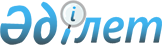 Солтүстік Қазақстан облысы Шал ақын ауданы мәслихатының 2019 жылғы 25 желтоқсандағы № 43/1 "2020-2022 жылдарға арналған Шал ақын ауданының бюджетін бекіту туралы" шешіміне өзгерістер мен толықтыру енгізу туралыСолтүстік Қазақстан облысы Шал ақын ауданы мәслихатының 2020 жылғы 10 сәуірдегі № 46/1 шешімі. Солтүстік Қазақстан облысының Әділет департаментінде 2020 жылғы 10 сәуірде № 6181 болып тіркелді
      Қазақстан Республикасының 2008 жылғы 4 желтоқсандағы Бюджет кодексінің 106-бабы 1-тармағына, 109-бабы 5-тармағына, Қазақстан Республикасының 2001 жылғы 23 қаңтардағы "Қазақстан Республикасындағы жергілікті мемлекеттік басқару және өзін-өзі басқару туралы" Заңының 6-бабы 1-тармағының 1) тармақшасына сәйкес Солтүстік Қазақстан облысы Шал ақын ауданының мәслихаты ШЕШІМ ҚАБЫЛДАДЫ:
      1. Солтүстік Қазақстан облысы Шал ақын ауданы мәслихатының "2020-2022 жылдарға арналған Шал ақын ауданының бюджетін бекіту туралы" 2019 жылғы 25 желтоқсандағы № 43/1 шешіміне (2019 жылғы 31 желтоқсанда Қазақстан Республикасы нормативтік құқықтық актілерінің электрондық түрдегі эталондық бақылау банкінде жарияланған, Нормативтік құқықтық актілерді мемлекеттік тіркеу тізілімінде № 5761 болып тіркелген) келесі өзгерістер мен толықтыру енгізілсін:
      1-тармақ жаңа редакцияда жазылсын: 
       "1. 2020-2022 жылдарға арналған Шал ақын ауданының бюджеті тиісінше 1, 2, 3-қосымшаларға сәйкес, соның ішінде 2020 жылға келесі көлемдерде бекітілсін:
      1) кірістер – 5 491 344,6 мың теңге:
      салықтық түсімдер – 343 282,9 мың теңге;
      салықтық емес түсімдер – 4 619 мың теңге;
      негізгі капиталды сатудан түсетін түсімдер – 5 500 мың теңге;
      трансферттер түсімі – 5 137 942,7 мың теңге;
      2) шығындар – 5 636 940,9 мың теңге;
      3) таза бюджеттік кредиттеу – 878 286,3 мың теңге:
      бюджеттік кредиттер – 882 350,3 мың теңге;
      бюджеттік кредиттерді өтеу – 4 064 мың теңге;
      4) қаржы активтерімен операциялар бойынша сальдо – 0 мың теңге:
      қаржы активтерін сатып алу – 0 мың теңге;
      мемлекеттің қаржы активтерін сатудан түсетін түсімдер – 0 мың теңге;
      5) бюджет тапшылығы (профициті) – - 1 023 882,6 мың теңге;
      6) бюджет тапшылығын қаржыландыру (профицитін пайдалану) – 1 023 882,6 мың теңге:
      қарыздар түсімі – 882 350,3 мың теңге;
      қарыздарды өтеу – 4 064 мың теңге;
      бюджет қаражатының пайдаланылатын қалдықтары – 145 596,3 мың теңге.";
      келесі мазмұндағы 9-1-тармағымен толықтырылсын:
       "9-1. 2020 жылға арналған аудандық бюджетте облыстық бюджеттің ішкі көздерінің қаражатынан берілетін кредиттер бекітілсін, соның ішінде:
      1) білім беру нысандарының күрделі жөндеуіне;
      2) аудандық мәдениет үйін ағымдағы жөндеуге;
      3) Ақанбарақ ауылына кіре беріс жолдарды ағымдағы жөндеуге;
      4) дене шынықтыру-сауықтыру кешенін салуға.";
      11-тармақ жаңа редакцияда жазылсын: 
       "11. 2020 жылға ауданның жергілікті атқарушы органдарының резерві 12 068 мың теңге сомасында бекітілсін.";
      көрсетілген шешімнің 1-қосымшасы осы шешімнің қосымшасына сәйкес жаңа редакцияда жазылсын.
      2. Осы шешім 2020 жылғы 1 қаңтардан бастап қолданысқа енгізіледі. 2020 жылға арналған Шал ақын ауданының бюджеті
					© 2012. Қазақстан Республикасы Әділет министрлігінің «Қазақстан Республикасының Заңнама және құқықтық ақпарат институты» ШЖҚ РМК
				
      Солтүстік Қазақстан облысы 
Шал ақын ауданы мәслихаты 
сессиясының төрағасы 

Ы.Махметова

      Солтүстік Қазақстан облысы 
Шал ақын ауданы 
мәслихатының хатшысы 

О.Амрин
Солтүстік Қазақстан облысы Шал ақын ауданының мәслихаты 2020 жылғы 10 сәуірі № 46/1 шешіміне қосымшаСолтүстік Қазақстан облысы Шал ақын ауданының мәслихаты 2019 жылғы 25 желтоқсаны № 43/1 Шешіміне 1-қосымша
Санаты
Сыныбы
Кіші сыныбы
Атауы
Сомасы мың теңге
1
2
3
4
5
1) Кірістер:
5491344,6
1
Салықтық түсімдер
343 282,9
03
Әлеуметтік салық
206 785
1 
Әлеуметтік салық 
206 785
04
Меншiкке салынатын салықтар
45 707,9
1 
Мүлiкке салынатын салықтар
29 500
5 
Бірыңғай жер салығы
16 207,9
05
Тауарларға, жұмыстарға және қызметтерге салынатын iшкi салықтар
87 029
2 
Акциздер
1 929
3 
Табиғи және басқа да ресурстарды пайдаланғаны үшiн түсетiн түсiмдер
76 000
4 
Кәсiпкерлiк және кәсiби қызметтi жүргiзгенi үшiн алынатын алымдар
9 100
08
Заңдық маңызы бар әрекеттерді жасағаны және (немесе) оған уәкілеттігі бар мемлекеттік органдар немесе лауазымды адамдар құжаттар бергені үшін алынатын міндетті төлемдер
3 761
1 
Мемлекеттік баж
3 761
2
Салықтық емес түсiмдер
4 619
01
Мемлекеттік меншіктен түсетін кірістер
2 204
5 
Мемлекет меншігіндегі мүлікті жалға беруден түсетін кірістер
2 200
7 
Мемлекеттік бюджеттен берілген кредиттер бойынша сыйақылар
4
06
Басқа да салықтық емес түсiмдер
2 415
1 
Басқа да салықтық емес түсiмдер
2 415
3
Негізгі капиталды сатудан түсетін түсімдер
5 500
03
Жерді және материалдық емес активтерді сату 
5 500
1 
Жерді сату
5 500
4
Трансферттердің түсімдері
5137942,7
02
Мемлекеттiк басқарудың жоғары тұрған органдарынан түсетiн трансферттер
5137942,7
2 
Облыстық бюджеттен түсетiн трансферттер
5137942,7
Функционалдық топ
Бюджеттік бағдарламалардың әкімшісі
Бағдарлама
Атауы
Сомасы мың теңге
2) Шығындар:
5636940,9
01
Жалпы сипаттағы мемлекеттік қызметтер
427329,5
112
Аудан (облыстық маңызы бар қала) мәслихатының аппараты
17046
001
Аудан (облыстық маңызы бар қала) мәслихатының қызметін қамтамасыз ету жөніндегі қызметтер
17046
122
Аудан (облыстық маңызы бар қала) әкімінің аппараты
125012
001
Аудан (облыстық маңызы бар қала) әкімінің қызметін қамтамасыз ету жөніндегі қызметтер
125012
459
Ауданның (облыстық маңызы бар қаланың) экономика және қаржы бөлімі
32148
001
Ауданның (облыстық маңызы бар қаланың) экономикалық саясаттын қалыптастыру мен дамыту, мемлекеттік жоспарлау, бюджеттік атқару және коммуналдық меншігін басқару саласындағы мемлекеттік саясатты іске асыру жөніндегі қызметтер
30443
003 
Салық салу мақсатында мүлікті бағалауды жүргізу
1063
010 
Жекешелендіру, коммуналдық меншікті басқару, жекешелендіруден кейінгі қызмет және осыған байланысты дауларды реттеу 
642
495
Ауданның (облыстық маңызы бар қаланың) сәулет, құрылыс, тұрғын үй-коммуналдық шаруашылығы, жолаушылар көлігі және автомобиль жолдары бөлімі
253123,5
001
Жергілікті деңгейде сәулет, құрылыс, тұрғын үй-коммуналдық шаруашылық, жолаушылар көлігі және автомобиль жолдары саласындағы мемлекеттік саясатты іске асыру жөніндегі қызметтер
18379
003
Мемлекеттік органның күрделі шығыстары
6500
113
Төменгі тұрған бюджеттерге берілетін нысаналы ағымдағы трансферттер
228244,5
02
Қорғаныс
11430
122
Аудан (облыстық маңызы бар қала) әкімінің аппараты
11430
005 
Жалпыға бірдей әскери міндетті атқару шеңберіндегі іс-шаралар
7691
006
Аудан (облыстық маңызы бар қала) ауқымындағы төтенше жағдайлардың алдын алу және оларды жою
1623
007
Аудандық (қалалық) ауқымдағы дала өрттерінің, сондай-ақ мемлекеттік өртке қарсы қызмет органдары құрылмаған елдi мекендерде өрттердің алдын алу және оларды сөндіру жөніндегі іс-шаралар
2116
03
Қоғамдық тәртіп, қауіпсіздік, құқықтық, сот, қылмыстық-атқару қызметі
11400
495
Ауданның (облыстық маңызы бар қаланың) сәулет, құрылыс, тұрғын үй-коммуналдық шаруашылығы, жолаушылар көлігі және автомобиль жолдары бөлімі
11400
019
Елдi мекендерде жол қозғалысы қауiпсiздiгін қамтамасыз ету
11400
04
Білім беру
3468444
464
Ауданның (облыстық маңызы бар қаланың) білім бөлімі
41385
009
Мектепке дейінгі тәрбие мен оқыту ұйымдарының қызметін қамтамасыз ету
41385
464
Ауданның (облыстық маңызы бар қаланың) білім бөлімі
3384241
003 
Жалпы білім беру
2635285
006 
Балаларға қосымша білім беру 
133103
022
Жетім баланы (жетім балаларды) және ата-анасының қамқорлығынсыз қалған баланы (балаларды) асырап алғаны үшін Қазақстан азаматтарына біржолғы ақша қаражатын төлеуге арналған төлемдер
199
023
Әдістемелік жұмыс
14746
040
Мектепке дейінгі білім беру ұйымдарында мемлекеттік білім беру тапсырысын іске асыруға
293754
029
Балалар мен жасөспірімдердің психикалық денсаулығын зерттеу және халыққа психологиялық-медициналық-педагогикалық консультациялық көмек көрсету
17834
031
Жетім балаларды және ата-аналарының қамқорынсыз қалған, отбасылық үлгідегі балалар үйлері мен асыраушы отбасыларындағы балаларды мемлекеттік қолдау
6819
032
Уақытша отбасына берілген шалғайдағы елді мекендерде тұратын мектеп жасындағы балаларды бағып-қағу
13455
001
Жергілікті деңгейде білім беру саласындағы мемлекеттік саясатты іске асыру жөніндегі қызметтер
16774
005
Ауданның (облыстық маңызы бар қаланың) мемлекеттік білім беру мекемелер үшін оқулықтар мен оқу-әдiстемелiк кешендерді сатып алу және жеткізу
20913
015
Жетім баланы (жетім балаларды) және ата-аналарының қамқорынсыз қалған баланы (балаларды) күтіп-ұстауға қамқоршыларға (қорғаншыларға) ай сайынға ақшалай қаражат төлемі
5090
067
Ведомстволық бағыныстағы мемлекеттік мекемелер мен ұйымдардың күрделі шығыстары
226269
465
Ауданның (облыстық маңызы бар қаланың) дене шынықтыру және спорт бөлімі
42818
017 
Балалар мен жасөспірімдерге спорт бойынша қосымша білім беру
42818
06
Әлеуметтiк көмек және әлеуметтiк қамсыздандыру
337899
451
Ауданның (облыстық маңызы бар қаланың) жұмыспен қамту және әлеуметтік бағдарламалар бөлімі
335148
002
Жұмыспен қамту бағдарламасы
89383
005
Мемлекеттік атаулы әлеуметтік көмек 
74034
007
Жергілікті өкілетті органдардың шешімі бойынша мұқтаж азаматтардың жекелеген топтарына әлеуметтік көмек
27927
010
Үйден тәрбиеленіп оқытылатын мүгедек балаларды материалдық қамтамасыз ету
887
 014 
Мұқтаж азаматтарға үйде әлеуметтiк көмек көрсету
66693
050
Қазақстан Республикасында мүгедектердің құқықтарын қамтамасыз етуге және өмір сүру сапасын жақсарту
17557
001
Жергілікті деңгейде халық үшін әлеуметтік бағдарламаларды жұмыспен қамтуды қамтамасыз етуді іске асыру саласындағы мемлекеттік саясатты іске асыру жөніндегі қызметтер
24611
011
Жәрдемақыларды және басқа да әлеуметтік төлемдерді есептеу, төлеу мен жеткізу бойынша қызметтерге ақы төлеу
1689
023
Жұмыспен қамту орталықтарының қызметін қамтамасыз ету
32367
464
Ауданның (облыстық маңызы бар қаланың) білім бөлімі
2751
030
Патронат тәрбиешілерге берілген баланы (балаларды) асырап бағу
2751
07
Тұрғын үй-коммуналдық шаруашылық
691467,3
495
Ауданның (облыстық маңызы бар қаланың) сәулет, құрылыс, тұрғын үй-коммуналдық шаруашылығы, жолаушылар көлігі және автомобиль жолдары бөлімі
691467,3
014
Сумен жабдықтау және су бұру жүйесін дамыту
21000
015
Шағын қалаларды үздіксіз жылумен жабдықтауды қамтамасыз ету
71939
016 
Сумен жабдықтау және су бұру жүйесінің жұмыс істеуі
98210
025 
Елдi мекендердегі көшелердi жарықтандыру
87904
029
Елдi мекендердi абаттандыру және көгалдандыру
3500
013
Коммуналдық шаруашылықты дамыту
6800
007
Коммуналдық тұрғын үй қорының тұрғын үйін жобалау және (немесе) салу, реконструкциялау
21486,3
098
Коммуналдық тұрғын үй қорының тұрғын үйлерін сатып алу
380628
08
Мәдениет, спорт, туризм және ақпараттық кеңістiк
240926
455
Ауданның (облыстық маңызы бар қаланың) мәдениет және тілдерді дамыту бөлімі
121434
003
Мәдени-демалыс жұмысын қолдау
121434
465
Ауданның (облыстық маңызы бар қаланың) дене шынықтыру және спорт бөлімі 
8946
006
Аудандық (облыстық маңызы бар қалалық) деңгейде спорттық жарыстар өткiзу
426
007
Әртүрлi спорт түрлерi бойынша аудан (облыстық маңызы бар қала) құрама командаларының мүшелерiн дайындау және олардың облыстық спорт жарыстарына қатысуы
8520
455
Ауданның (облыстық маңызы бар қаланың) мәдениет және тілдерді дамыту бөлімі
68771
006
Аудандық (қалалық) кiтапханалардың жұмыс iстеуi
67749
007
Мемлекеттiк тiлдi және Қазақстан халқының басқа да тiлдерін дамыту
1022
456
Ауданның (облыстық маңызы бар қаланың) ішкі саясат бөлімі
5700
002 
Мемлекеттік ақпараттық саясат жүргізу жөніндегі қызметтер
5700
455
Ауданның (облыстық маңызы бар қаланың) мәдениет және тілдерді дамыту бөлімі
10722
001
Жергілікті деңгейде тілдерді және мәдениетті дамыту саласындағы мемлекеттік саясатты іске асыру жөніндегі қызметтер
9722
032
Ведомстволық бағыныстағы мемлекеттік мекемелер мен ұйымдардың күрделі шығыстары
1000
456
Ауданның (облыстық маңызы бар қаланың) ішкі саясат бөлімі
14358
001
Жергілікті деңгейде ақпарат, мемлекеттілікті нығайту және азаматтардың әлеуметтік сенімділігін қалыптастыру саласында мемлекеттік саясатты іске асыру жөніндегі қызметтер
9764
003 
Жастар саясаты саласында іс-шараларды іске асыру
4594
465
Ауданның (облыстық маңызы бар қаланың) дене шынықтыру және спорт бөлімі 
8995
001
Жергілікті деңгейде дене шынықтыру және спорт саласындағы мемлекеттік саясатты іске асыру жөніндегі қызметтер
8995
495
Ауданның (облыстық маңызы бар қаланың) сәулет, құрылыс, тұрғын үй-коммуналдық шаруашылығы, жолаушылар көлігі және автомобиль жолдары бөлімі
2000
021
Cпорт объектілерін дамыту
2000
10
Ауыл, су, орман, балық шаруашылығы, ерекше қорғалатын табиғи аумақтар, қоршаған ортаны және жануарлар дүниесін қорғау, жер қатынастары
62630,7
459
Ауданның (облыстық маңызы бар қаланың) экономика және қаржы бөлімі
4526
099
Мамандарға әлеуметтік қолдау көрсету жөніндегі шараларды іске асыру
4526
462
Ауданның (облыстық маңызы бар қаланың) ауыл шаруашылығы бөлімі
19171
001
Жергілікті деңгейде ауыл шаруашылығы саласындағы мемлекеттік саясатты іске асыру жөніндегі қызметтер
19171
473
Ауданның (облыстық маңызы бар қаланың) ветеринария бөлімі
28237,7
001
Жергілікті деңгейде ветеринария саласындағы мемлекеттік саясатты іске асыру жөніндегі қызметтер
12393
005
Мал көмінділерінің (биотермиялық шұңқырлардың) жұмыс істеуін қамтамасыз ету
300
 006 
Ауру жануарларды санитарлық союды ұйымдастыру
300
007
Қаңғыбас иттер мен мысықтарды аулауды және жоюды ұйымдастыру
500
008
Алып қойылатын және жойылатын ауру жануарлардың, жануарлардан алынатын өнімдер мен шикізаттың құнын иелеріне өтеу
500
010
Ауыл шаруашылығы жануарларын сәйкестендіру жөніндегі іс-шараларды өткізу
1000
011 
Эпизоотияға қарсы іс-шаралар жүргізу
13244,7
463
Ауданның (облыстық маңызы бар қаланың) жер қатынастары бөлімі
10696
001
Аудан (облыстық маңызы бар қала) аумағында жер қатынастарын реттеу саласындағы мемлекеттік саясатты іске асыру жөніндегі қызметтер
10696
12
Көлік және коммуникация
77520
495
Ауданның (облыстық маңызы бар қаланың) сәулет, құрылыс, тұрғын үй-коммуналдық шаруашылығы, жолаушылар көлігі және автомобиль жолдары бөлімі
77520
023
Автомобиль жолдарының жұмыс істеуін қамтамасыз ету
66075
045
Аудандық маңызы бар автомобиль жолдарын және елді-мекендердің көшелерін күрделі және орташа жөндеу
9500
039
Әлеуметтік маңызы бар қалалық (ауылдық), қала маңындағы және ауданішілік қатынастар бойынша жолаушылар тасымалдарын субсидиялау
1945
13
Басқалар
42442
469
Ауданның (облыстық маңызы бар қаланың) кәсіпкерлік бөлімі
9105
001
Жергілікті деңгейде кәсіпкерлікті дамыту саласындағы мемлекеттік саясатты іске асыру жөніндегі қызметтер
9105
459
Ауданның (облыстық маңызы бар қаланың) экономика және қаржы бөлімі
12068
012
Ауданның (облыстық маңызы бар қаланың) жергілікті атқарушы органының резерві 
12068
495
Ауданның (облыстық маңызы бар қаланың) сәулет, құрылыс, тұрғын үй-коммуналдық шаруашылығы, жолаушылар көлігі және автомобиль жолдары бөлімі
21269
055
"Бизнестің жол картасы-2025" бизнесті қолдау мен дамытудың мемлекеттік бағдарламасы шеңберінде индустриялық инфрақұрылымды дамыту
21269
14
Борышқа қызмет көрсету
11,9
459
Ауданның (облыстық маңызы бар қаланың) экономика және қаржы бөлімі
11,9
021
Жергілікті атқарушы органдардың облыстық бюджеттен қарыздар бойынша сыйақылар мен өзге де төлемдерді төлеу бойынша борышына қызмет көрсету
11,9
15
Трансферттер
265440,5
459
Ауданның (облыстық маңызы бар қаланың) экономика және қаржы бөлімі
265440,5
006
Пайдаланылмаған (толық пайдаланылмаған) нысаналы трансферттерді қайтару
142,5
054
Қазақстан Республикасының Ұлттық қорынан берілетін нысаналы трансферт есебінен республикалық бюджеттен бөлінген пайдаланылмаған (түгел пайдаланылмаған) нысаналы трансферттердің сомасын қайтару
19597
038 
Субвенциялар
245701
3)Таза бюджеттік кредиттеу
878286,3
Бюджеттік кредиттер
882350,3
06
Әлеуметтiк көмек және әлеуметтiк қамсыздандыру
30000
495
Ауданның (облыстық маңызы бар қаланың) сәулет, құрылыс, тұрғын үй-коммуналдық шаруашылығы, жолаушылар көлігі және автомобиль жолдары бөлімі
30000
088
Жұмыспен қамту жол картасы шеңберінде шараларды қаржыландыру үшін аудандық маңызы бар қаланың, ауылдың, кенттің, ауылдық округтің бюджеттеріне кредит беру
30000
07
Тұрғын үй-коммуналдық шаруашылық
258823
464
Ауданның (облыстық маңызы бар қаланың) білім бөлімі
258823
026
Нәтижелі жұмыспен қамтуды және жаппай кәсіпкерлікті дамытудың 2017 – 2021 жылдарға арналған "Еңбек" мемлекеттік бағдарламасы шеңберінде қалалардың және ауылдық елді мекендердің объектілерін жөндеу
258823
455
Ауданның (облыстық маңызы бар қаланың) мәдениет және тілдерді дамыту бөлімі
19752,3
024
Нәтижелі жұмыспен қамтуды және жаппай кәсіпкерлікті дамытудың 2017 – 2021 жылдарға арналған "Еңбек" мемлекеттік бағдарламасы шеңберінде қалалардың және ауылдық елді мекендердің объектілерін жөндеу
19752,3
08
Мәдениет, спорт, туризм және ақпараттық кеңістiк
534010
495
Ауданның (облыстық маңызы бар қаланың) сәулет, құрылыс, тұрғын үй-коммуналдық шаруашылығы, жолаушылар көлігі және автомобиль жолдары бөлімі
534010
021
Cпорт объектілерін дамыту
534010
10
Ауыл, су, орман, балық шаруашылығы, ерекше қорғалатын табиғи аумақтар, қоршаған ортаны және жануарлар дүниесін қорғау, жер қатынастары
39765
459
Ауданның (облыстық маңызы бар қаланың) экономика және қаржы бөлімі
39765
018
Мамандарды әлеуметтік қолдау шараларын іске асыру үшін бюджеттік кредиттер
39765
5
Бюджеттік кредиттерді өтеу
4064
01
Бюджеттік кредиттерді өтеу
4064
1
Мемлекеттік бюджеттен берілген бюджеттік кредиттерді өтеу
4064
4) Қаржы активтерімен операциялар бойынша сальдо
0
Қаржы активтерін сатып алу
0
13
Басқалар
0
Мемлекеттің қаржы активтерін сатудан түсетін түсімдер
0
5) Бюджет тапшылығы (профициті)
-1023882,6
6) Бюджет тапшылығын қаржыландыру (профицитін пайдалану)
1023882,6
Санаты
Сыныбы
Кіші сыныбы
Атауы
Сомасы мың теңге
1
2
3 
4
5
7
Қарыздар түсімдері
882350,3
01
Мемлекеттік ішкі қарыздар 
882350,3
2 
Қарыз алу келісім-шарттары
882350,3
Функционалдық топ
Бюджеттік бағдарламалардың әкімшісі
Бағдарлама
Атауы
Сомасы мың теңге
16
Қарыздарды өтеу
4064
459
Ауданның (облыстық маңызы бар қаланың) экономика және қаржы бөлімі
4064
005
Жергілікті атқарушы органның жоғары тұрған бюджет алдындағы борышын өтеу
4064
Санаты
Сыныбы
Кіші сыныбы
Атауы
Сомасы мың теңге
1
2
3
4
5
8
Бюджет қаражатының пайдаланылатын қалдықтары
145596,3
01
Бюджет қаражаты қалдықтары
145596,3
1 
Бюджет қаражатының бос қалдықтары
145596,3